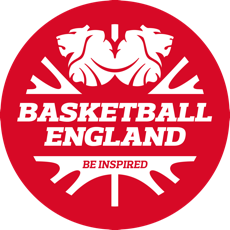 ACCIDENT REPORT FORM Updated November 2022In the event of an accident, the following procedure should be followed by the club or organisation: Fill in 2 copies of the Accident reporting form for ALL accidents. Make contact with parents/guardians if participant is u18. One copy of form to incident book/folder (Club Secretary).Contact emergency services/GP if required. Record in detail all facts surrounding the accident, witness's etc. Any further action. Sign off the form when complete.  Name of injured party:Address:Date of Birth:Gender:Name of their team:Day/Evening phone & email address:Tel: _____________________ Evening_________________Mobile: __________________   email:_________________Name of Coach:Day/Evening phone & email address:Tel: _____________________  Evening _________________Mobile: __________________   email: __________________Location of accident:Date and time of accident:Date: ___________________      Time: _______________Name of individual(s) who dealt with the accident:Details of injury:Details of injury:Did anyone witness the accident?       Yes                   No            If yes, Who?Did anyone witness the accident?       Yes                   No            If yes, Who?Contact details of witness:Contact details of witness:Details leading up to the accident / how it happened:Details leading up to the accident / how it happened:Details of events after the accident:Details of events after the accident:Details of treatment given:Details of treatment given:Parents/Carers notified, if required?     Yes                    NoIf Yes- By whom and When?Parents/Carers notified, if required?     Yes                    NoIf Yes- By whom and When?Club Secretary Notified?     Yes          NoDate notified ______________        Time Notified ________________Club Secretary Notified?     Yes          NoDate notified ______________        Time Notified ________________FOR HGRCDate:___________    Time: _______Additional action required?        Yes                            No________________________________________________________________________________________________________________________________________________________________________________________________________________________________________________________________________________________________________________________________________________________________________________________________________________________________________________________________________________________________________________________________________________________________________________________________________________________HGRC:   ________________________      _________________________FOR HGRCDate:___________    Time: _______Additional action required?        Yes                            No________________________________________________________________________________________________________________________________________________________________________________________________________________________________________________________________________________________________________________________________________________________________________________________________________________________________________________________________________________________________________________________________________________________________________________________________________________________HGRC:   ________________________      _________________________